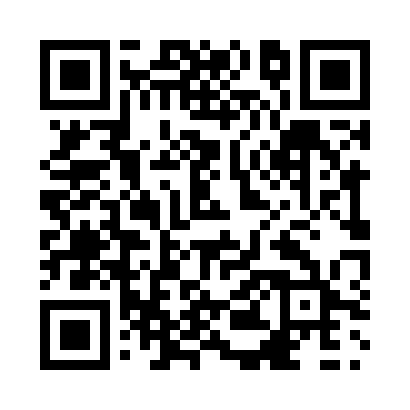 Prayer times for Carlingford, Ontario, CanadaWed 1 May 2024 - Fri 31 May 2024High Latitude Method: Angle Based RulePrayer Calculation Method: Islamic Society of North AmericaAsar Calculation Method: HanafiPrayer times provided by https://www.salahtimes.comDateDayFajrSunriseDhuhrAsrMaghribIsha1Wed4:466:171:226:208:279:582Thu4:446:151:226:218:2810:003Fri4:436:141:216:228:2910:014Sat4:416:131:216:228:3110:035Sun4:396:111:216:238:3210:046Mon4:376:101:216:248:3310:067Tue4:356:091:216:248:3410:088Wed4:346:081:216:258:3510:099Thu4:326:061:216:268:3610:1110Fri4:306:051:216:268:3710:1311Sat4:296:041:216:278:3810:1412Sun4:276:031:216:288:4010:1613Mon4:266:021:216:288:4110:1714Tue4:246:011:216:298:4210:1915Wed4:226:001:216:308:4310:2016Thu4:215:591:216:308:4410:2217Fri4:195:581:216:318:4510:2418Sat4:185:571:216:318:4610:2519Sun4:175:561:216:328:4710:2720Mon4:155:551:216:338:4810:2821Tue4:145:541:216:338:4910:3022Wed4:125:531:216:348:5010:3123Thu4:115:521:216:348:5110:3224Fri4:105:521:226:358:5210:3425Sat4:095:511:226:358:5310:3526Sun4:085:501:226:368:5410:3727Mon4:065:491:226:378:5510:3828Tue4:055:491:226:378:5610:3929Wed4:045:481:226:388:5610:4130Thu4:035:481:226:388:5710:4231Fri4:025:471:226:398:5810:43